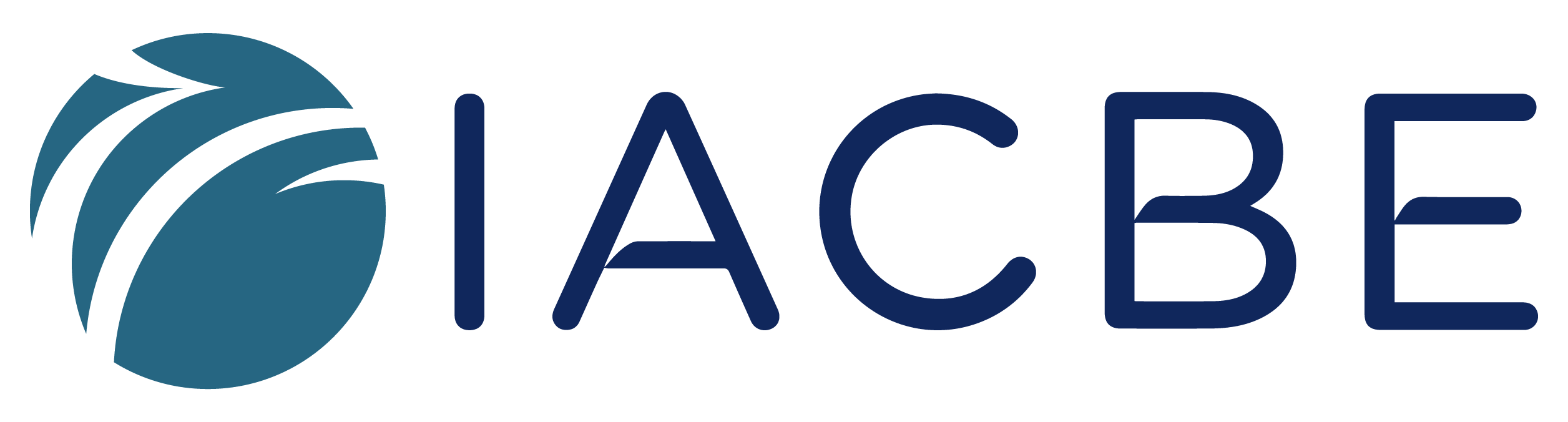 2018 IACBE Region 5 North Central Assembly ConferenceOctober 18-19, 2018Theme: Best Practices in Teaching Location:	University of Saint Mary, Leavenworth, KS Conference Hosts:	University of Saint Mary The hosts of the IACBE Region 5 North Central Assembly Conference are requesting proposals for 45-minute presentations relating to this year’s conference theme—Best Practices in Teaching Possible presentation topics could address, but are not limited, to the following areas:Assessing student engagement and learning through:Competency-based curriculumsSkills/performance integration Adaptive & customized learningTheory and practice integrationHow to assess prior student learning and earn academic creditHybrid and fully online environmentsExperiential learningSeeking balance between applied and theoretical learning approaches Consistency across curriculumStudent and faculty perspectivesProposal Submission Guidelines All proposals for conference presentations must include the following elements:The name(s) and affiliation(s) of presentersTitle of the presentationAn abstract of the presentationFully developed summary of the presentation (3 to 5 pages)Audio-visual technology needsPresentations should be designed for 45 minutes, including time for questions and answers.  Submission deadline:  Friday, September 14, 2018Acceptance confirmation:  Wednesday, 19, 2018Proposals may be submitted to either contact below.Contact Persons:		Andrew Miller				Program Director for Business				Presentation College				605-229-8436				Andrew.miller@presentation.edu		Tricia Cole 		Associate Professor of Business Administration		Vucurevich School of Business		University of Sioux Falls		605-575-2076		tricia.cole@usiouxfalls.edu 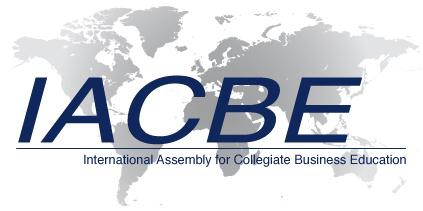 